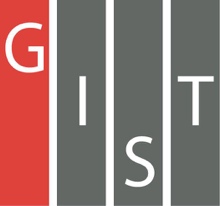 Gwangju Institute of Science and TechnologyOfficial Press Release (https://www.gist.ac.kr/)	Section of	Hyo Jung Kim	Nayeong Lee	Public Relations	Section Chief	Senior Administrator		(+82) 62-715-2061	(+82) 62-715-2062	Contact Person	Professor Hisam Kim	for this Article	Division of Liberal Arts and Sciences		062-715-3654	Release Date	2020.11.02Professor Hisam Kim appointed as a private member of the Special Committee for Future Talent□	GIST (Gwangju Institute of Science and Technology, President Kiseon Kim) Division of Liberal Arts and Sciences Professor Hisam Kim appointed as a private member of the Special Committee for Future Talent of the National Advisory Council on Science and Technology. The term of office is two years (2020.10.17~2022.10.16).∘	The National Science and Technology Advisory Council is the highest deliberation body for science and technology policy based on the National Science and Technology Advisory Council Act and is chaired by the president. It is composed of 18 members, including Vice Chairman Han-woong Yeom, five ministers, a science and technology advisor at the Blue House, and 10 private members of experts in various fields such as industry, academia, and researchers who have expertise in knowledge and experience.∘	 The Special Committee on Future Talent is a meeting body that reviews and reviews special issues related to the policy of academic and technical talents among the matters under the jurisdiction of the National Advisory Council on Science and Technology, and the deliberation and review of the Special Committee have the same effect as the Steering Committee of the Council.□	Professor Hisam Kim said, "Recognizing that talented people in science and technology are the core source of national competitiveness and competency in solving socio-economic challenges in this new era, we will propose through the committee ways to encourage and support each person to grow into a happy future human resource in line with their social contribution."∘	Professor Kim is an economist with the highest expertise in education and human resources, and he is the head of the Human Resources Policy Research Department at Korea Development Institute (KDI). He served as a member of the Ministry of Education, Science and Technology's policy advisory committee, central reviewer of the Korea Talent Award, and a policy advisor to the Ministry of Education. He is active as the main member of the Senior Social Council, and is the main member of the National Statistical Committee, and is the head of the GIST Education Innovation Center.⌘